活动签到表：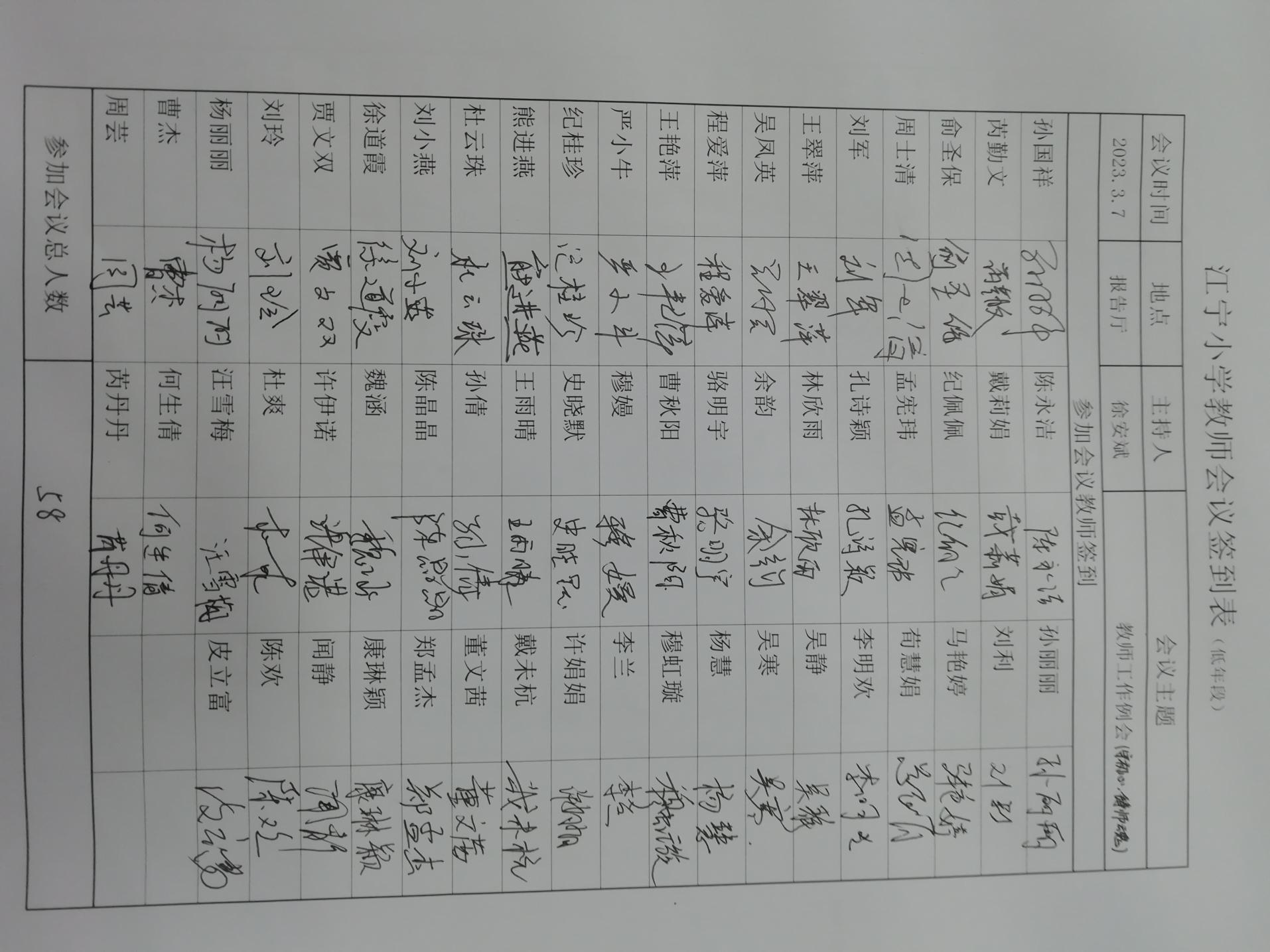 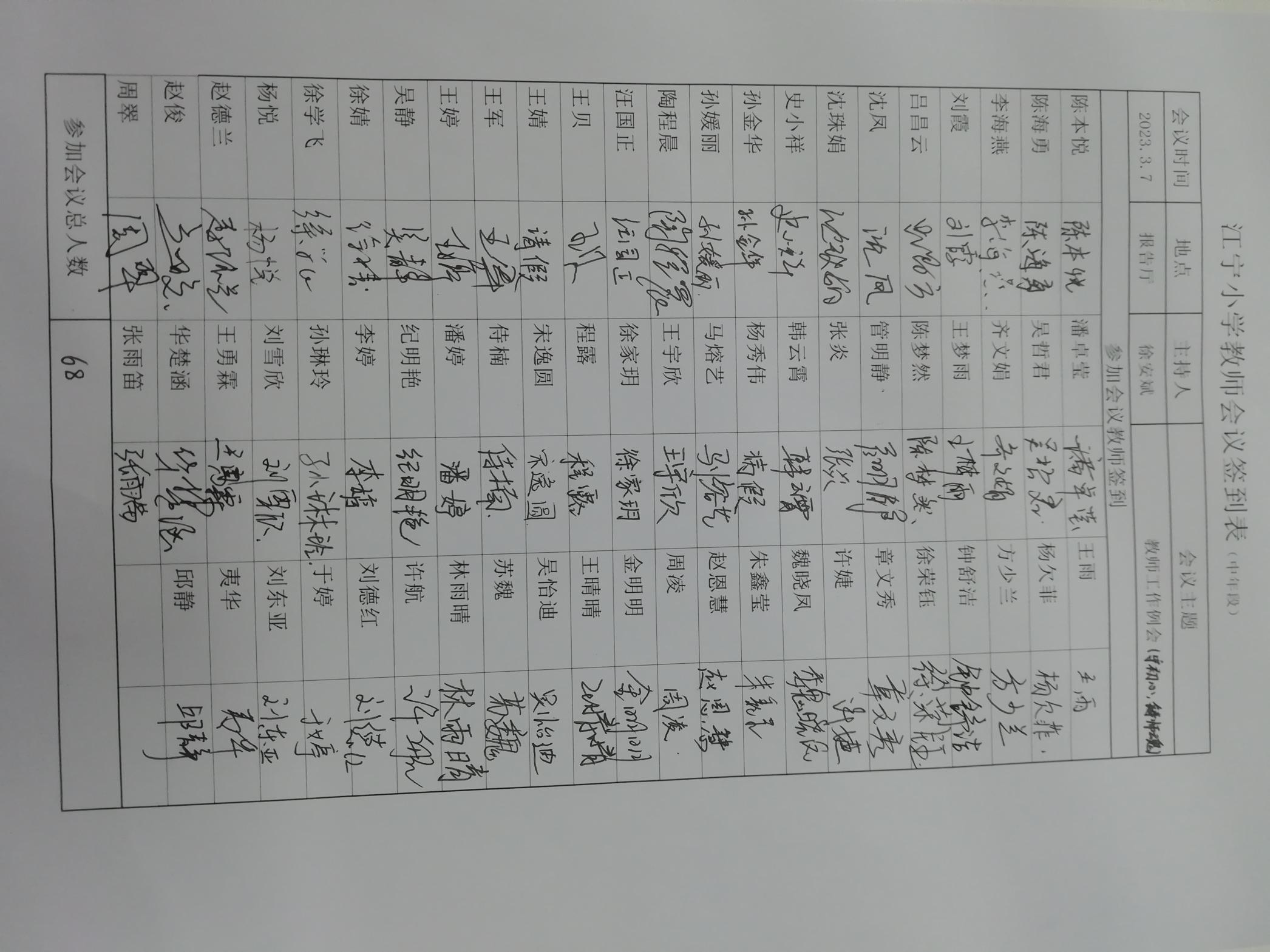 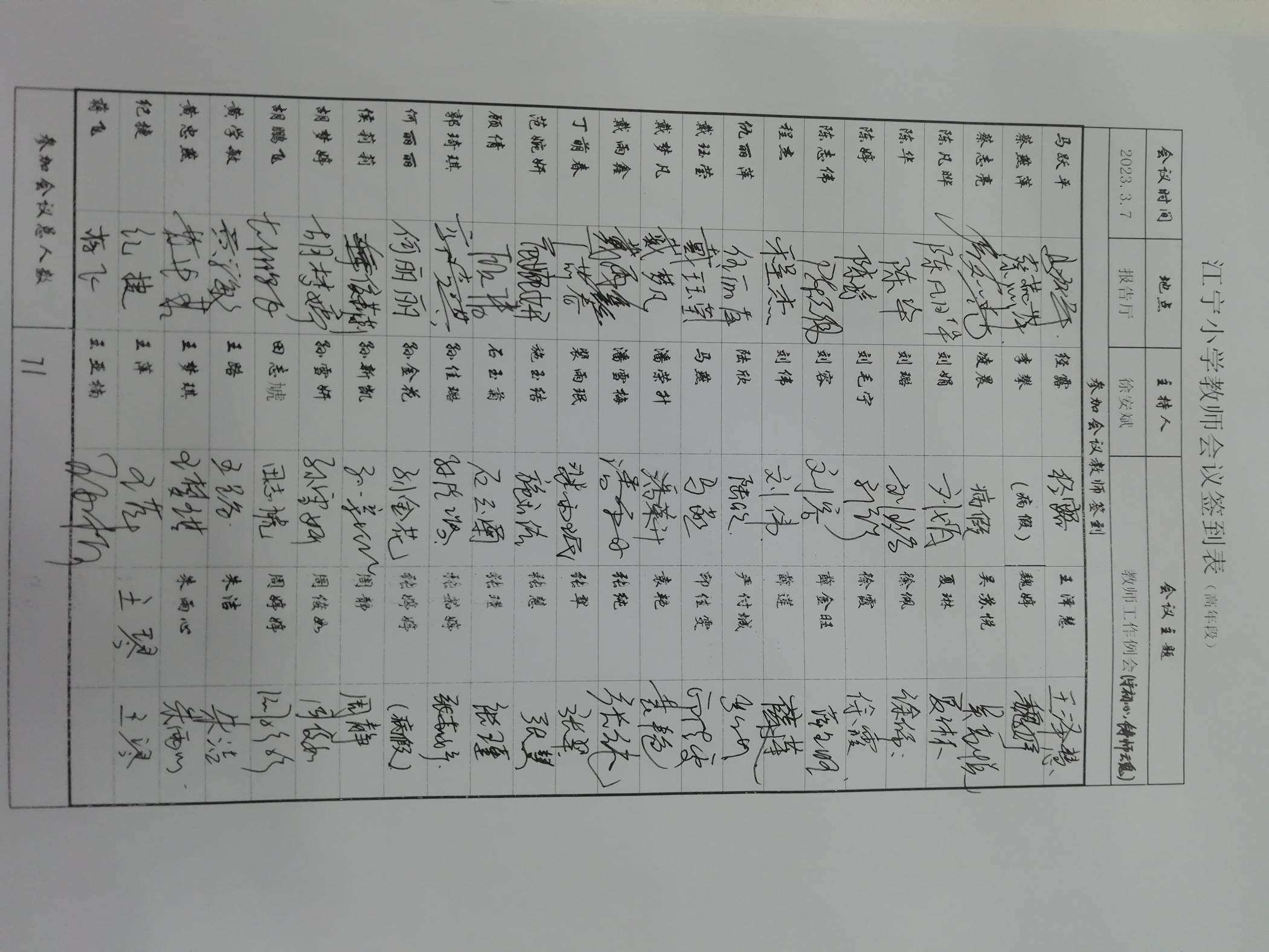 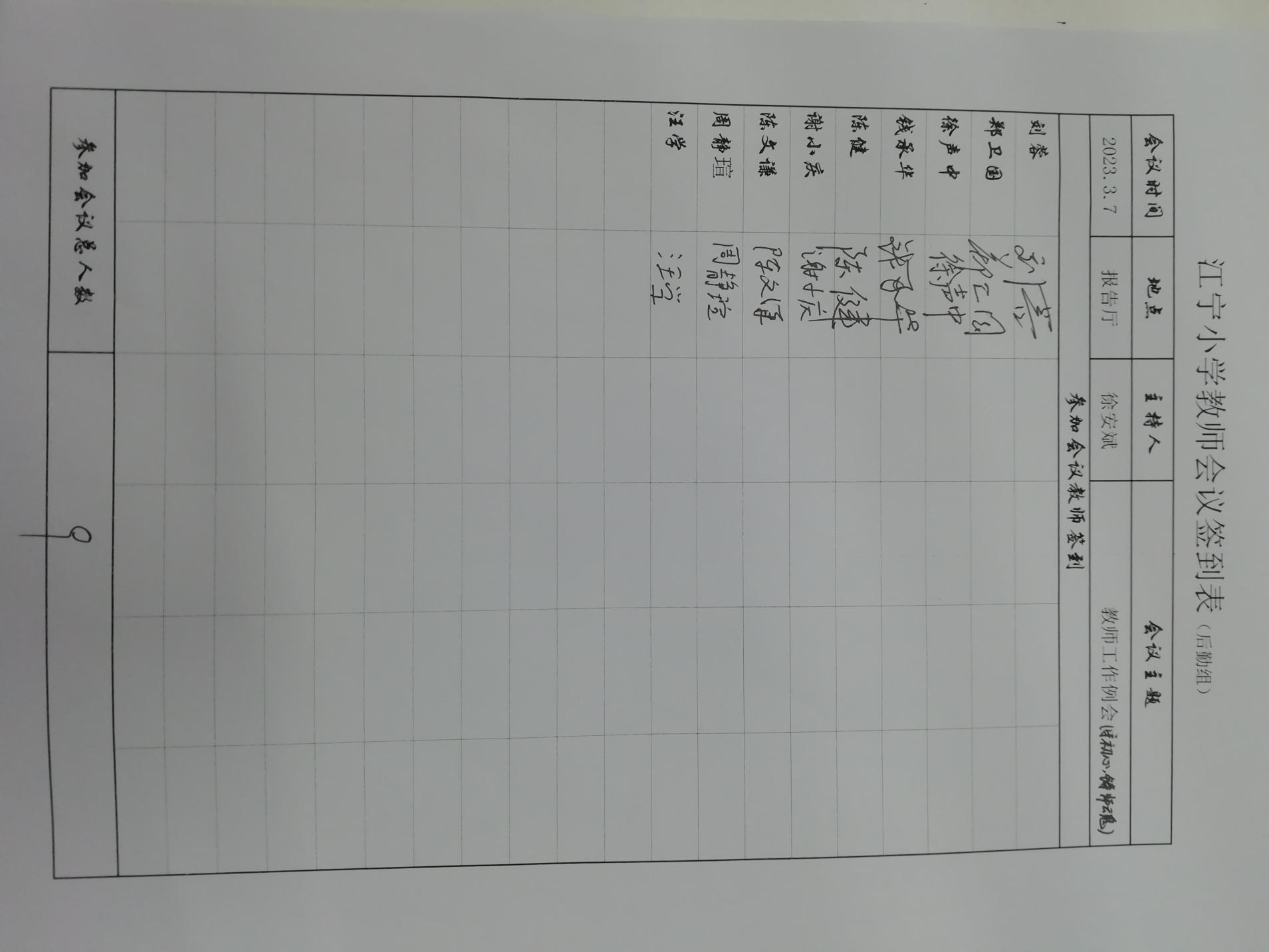 校网报道：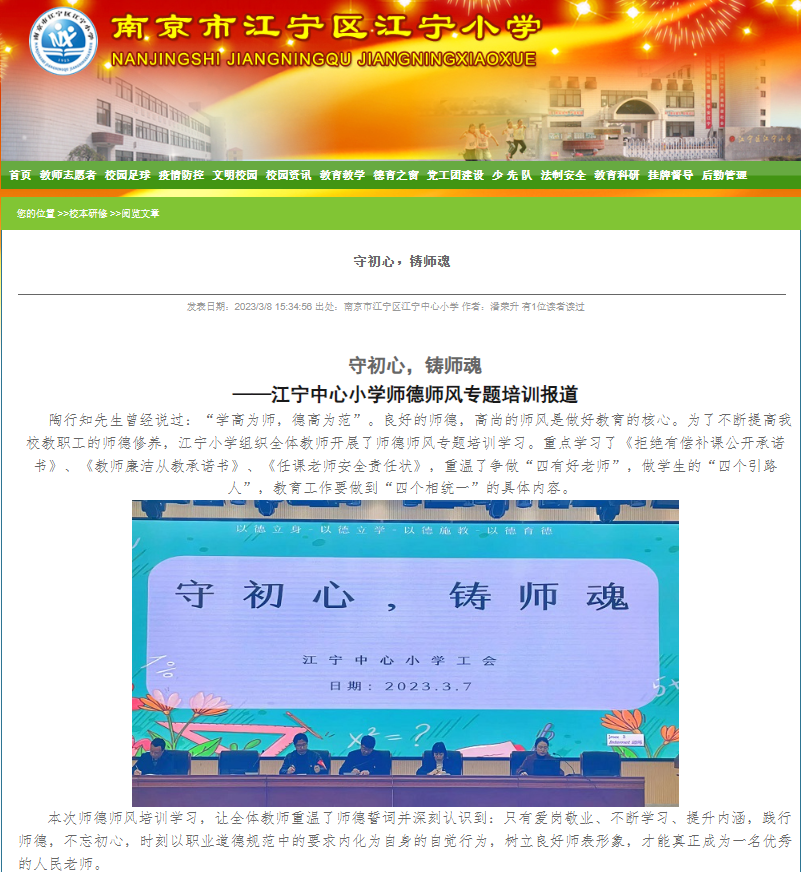 活动照片：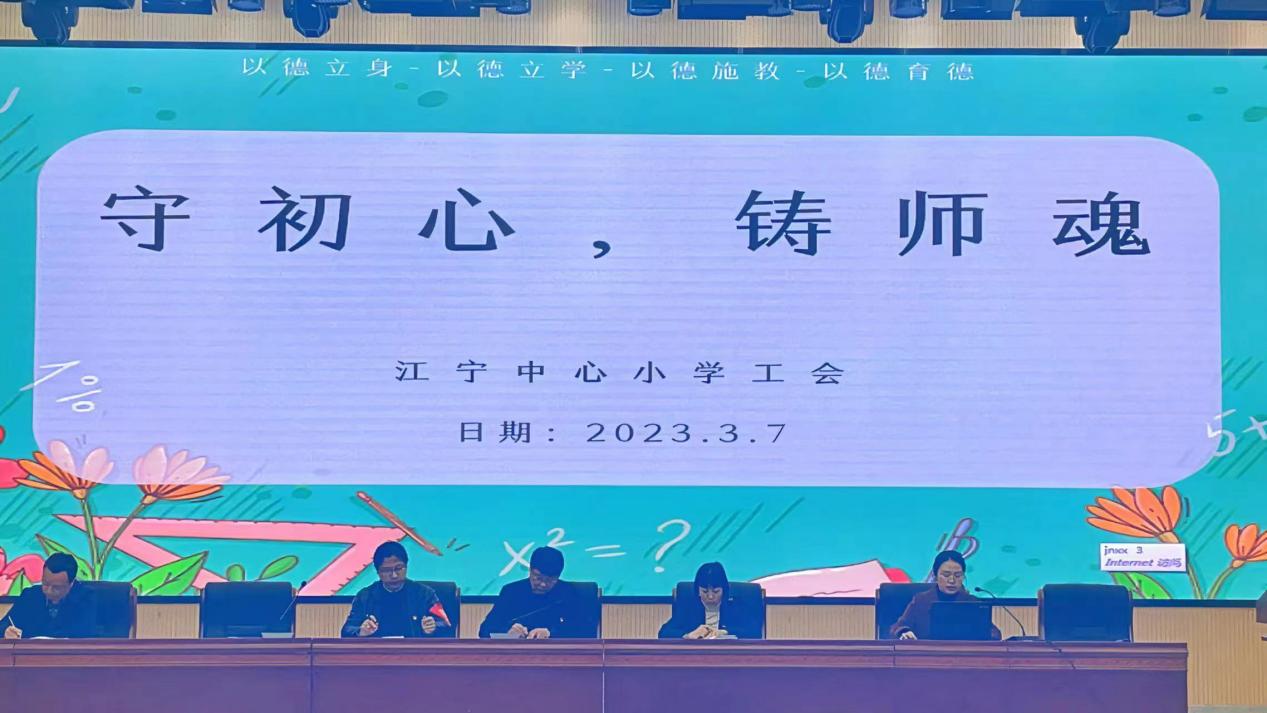 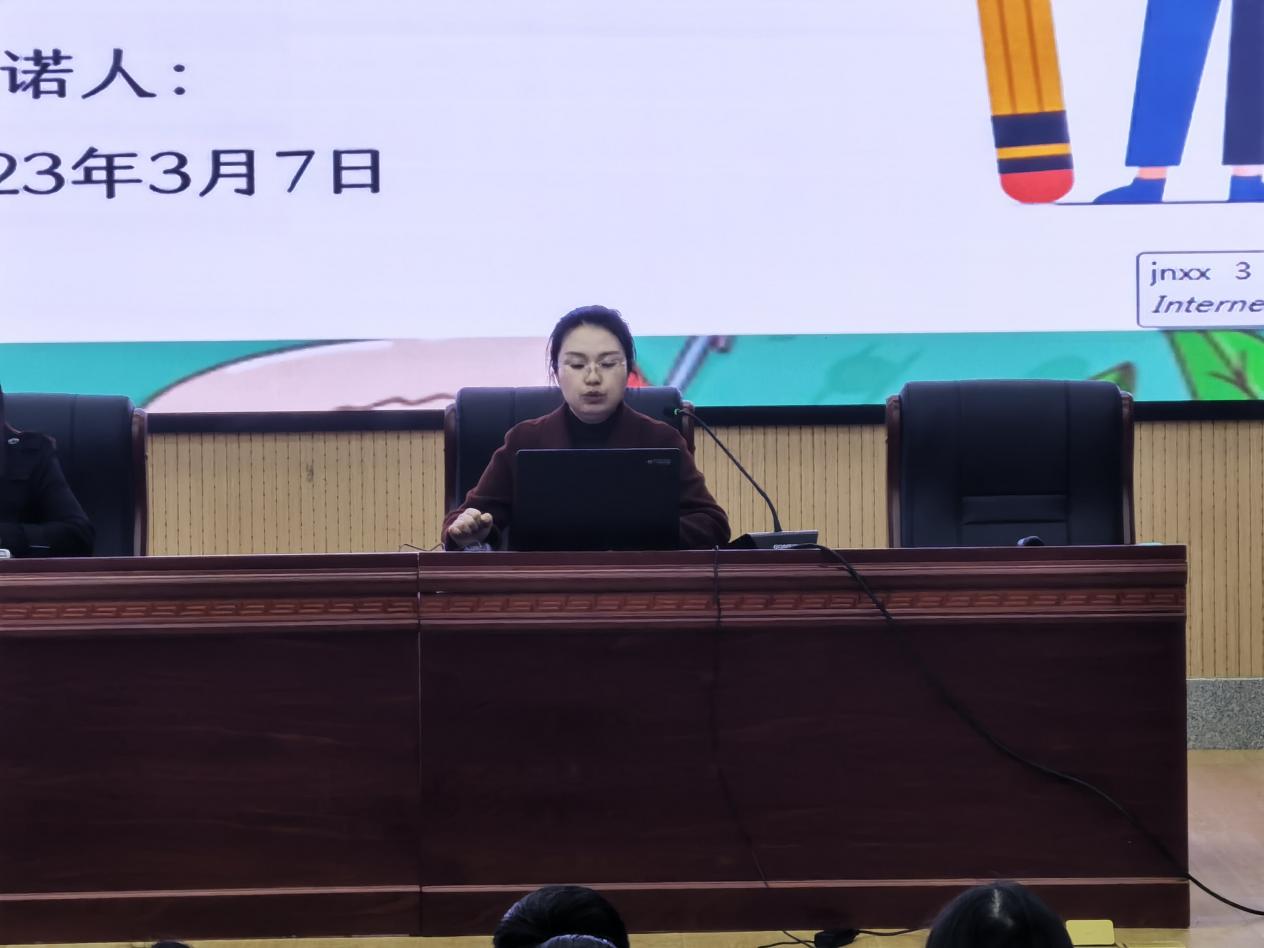 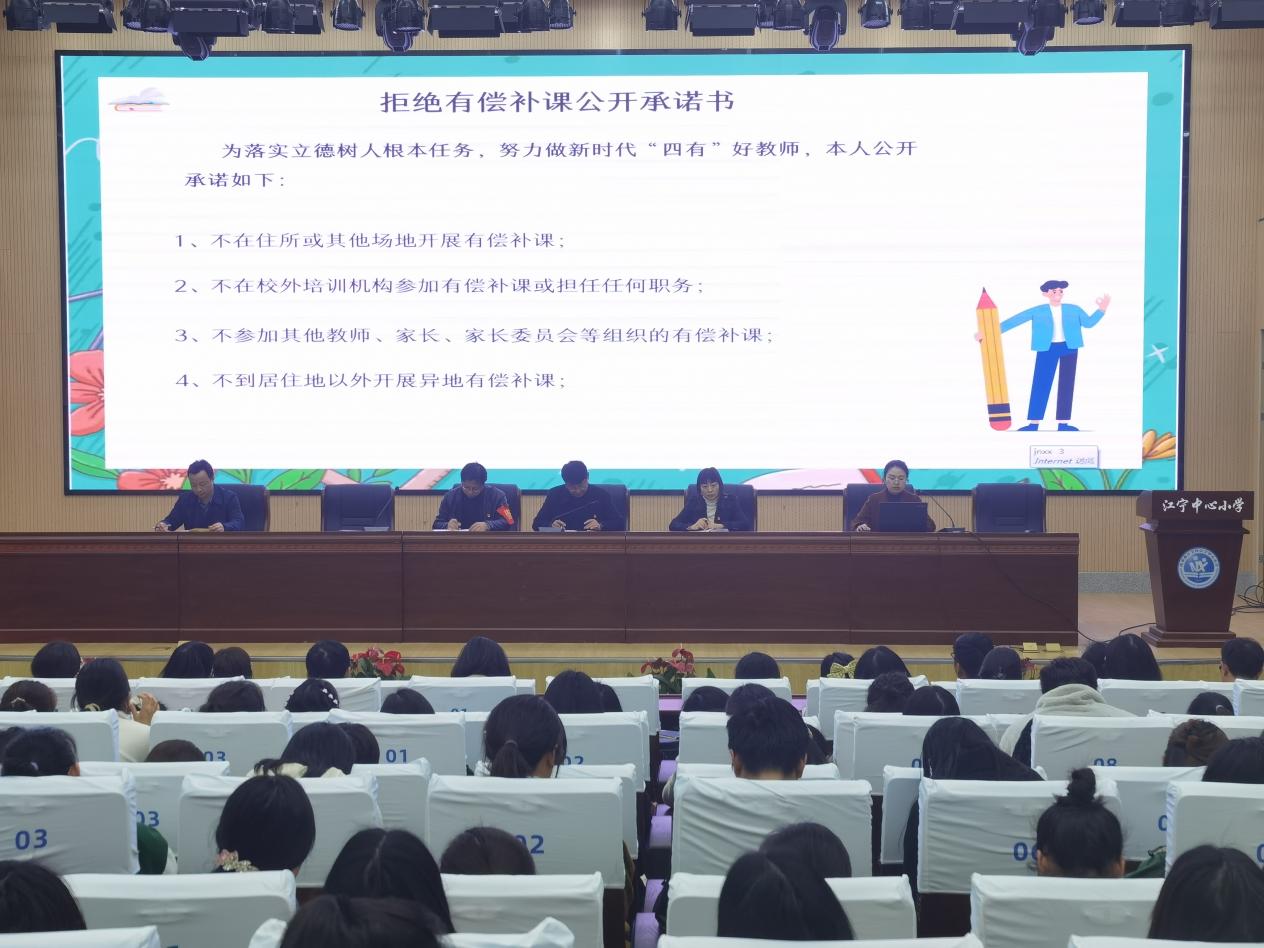 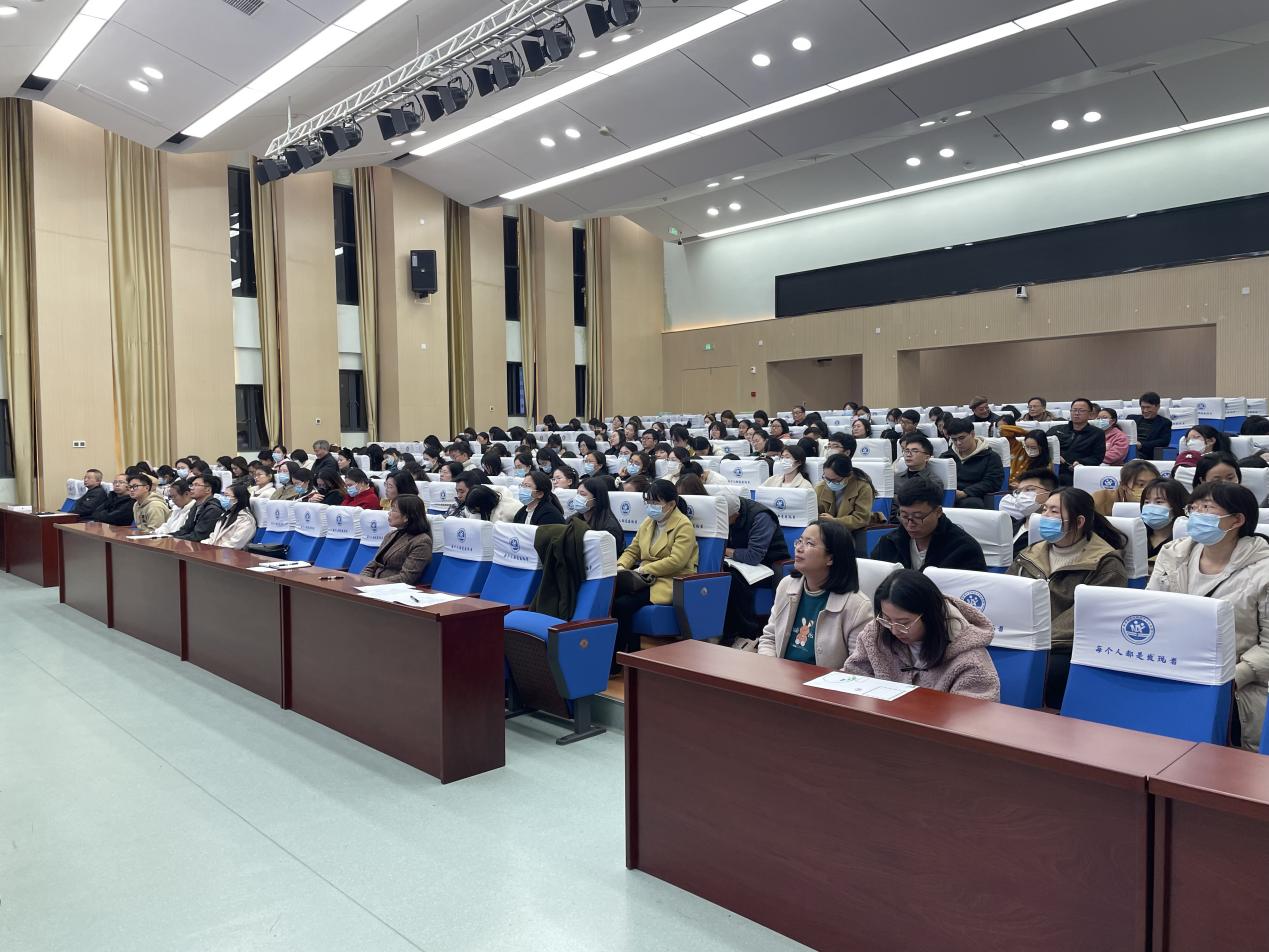 培训记录本：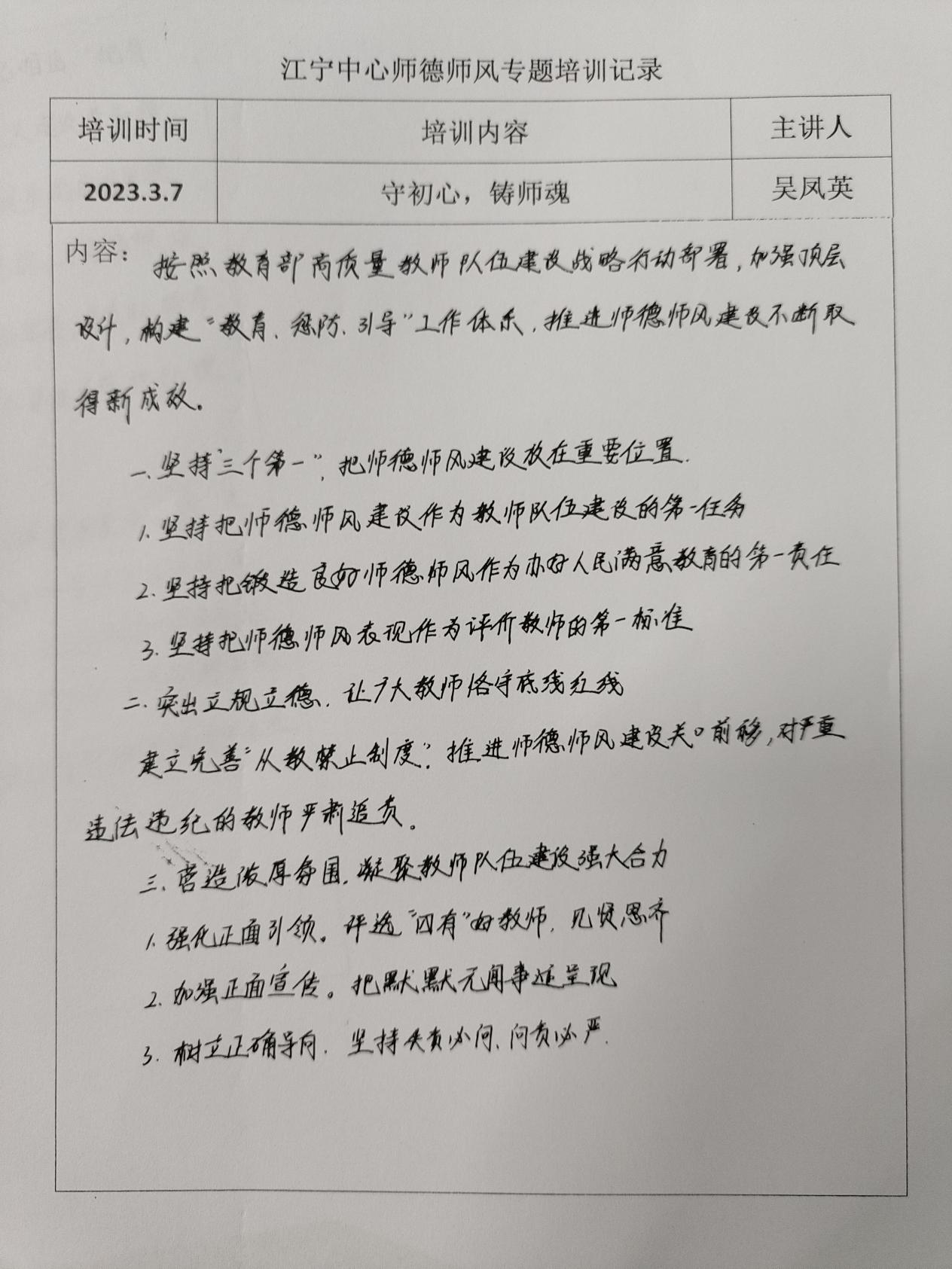 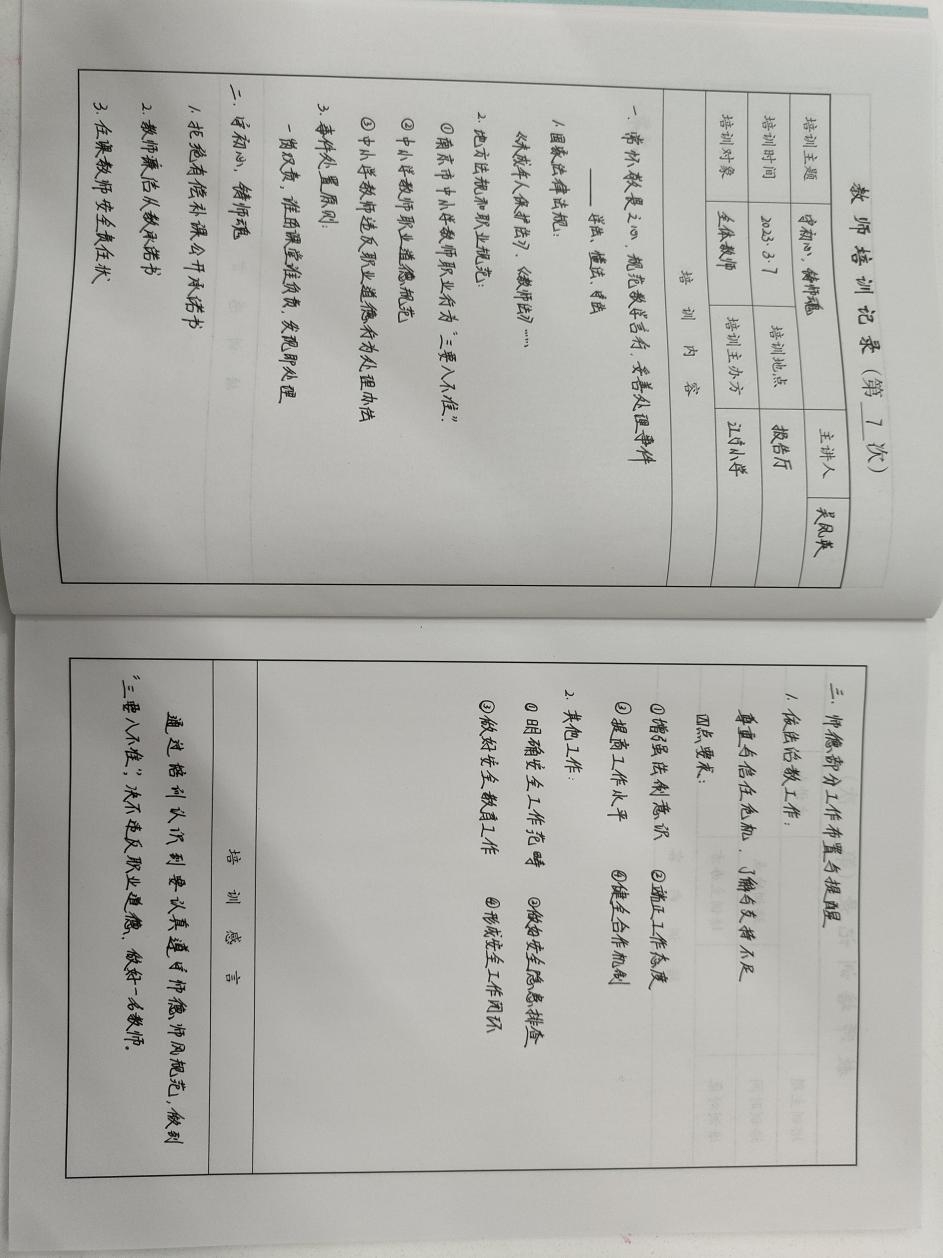 